HƯỚNG DẪN ÔN TẬP GIỮA KỲTIẾNG VIỆT 3 TIẾT 4Câu 2 (trang 70 sgk Tiếng Việt 3): Đặt câu hỏi cho các bộ phận in đậm:a) Ở câu lạc bộ, chúng em chơi cầu lông, đánh cờ, học hát và múa.b) Em thường đến câu lạc bộ vào các ngày nghỉ.Đáp Án:a) Ở câu lạc bộ, chúng em chơi cầu lông, đánh cờ, học hát và múa.– Câu hỏi : Ở câu lạc bộ chúng em làm gì?b) Em thường đến câu lạc bộ vào các ngày nghỉ.– Câu hỏi : Ai thường đến câu lạc bộ vào các ngày nghỉ?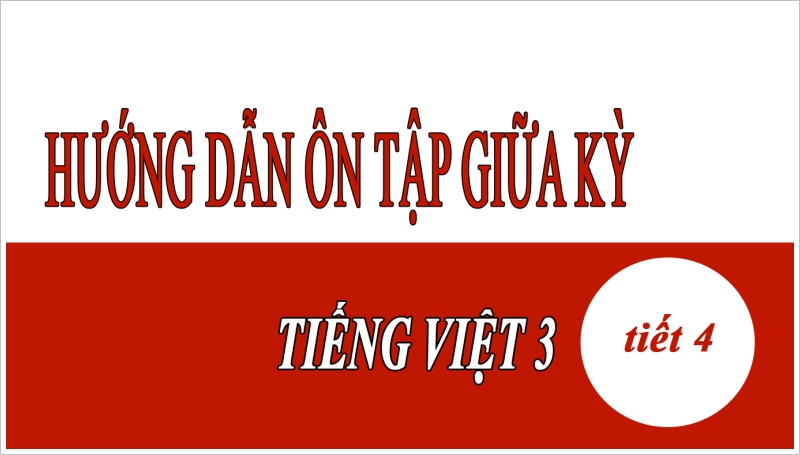 